УКРАЇНАПАВЛОГРАДСЬКА   МІСЬКА  РАДАДНІПРОПЕТРОВСЬКОЇ  ОБЛАСТІ(17 сесія VІІІ скликання)РІШЕННЯвід 21.12.2021р.			            	                         №553-17/VІІIПро надання дозволу на складання технічної документації із землеустрою щодо поділу земельної ділянкиКеруючись п.34 ч.1 ст.26 Закону України "Про місцеве самоврядування в Україні",  ст.ст.12,116,123,124 Земельного кодексу України, Законом України "Про землеустрій",                "Про Державний земельний кадастр", розглянувши заяву КП "Управління ринками" ПМР, міська радаВ И Р І Ш И Л А:1. Надати дозвіл на складання технічної документації із землеустрою щодо поділу земельної ділянки:1.1 Комунальному підприємству "Управління ринками" Павлоградської міської ради (ідентифікаційний код хххххххх), у зв'язку з розподілом земельної ділянки загальною площею 0,2069 га, на пр-ті Шахтобудівників (р-н кафе "Кришталь"), кадастровий номер 1212400000:02:045:0098, вид цільового призначення земель (КВЦПЗ) - 03.10 - (для будівництва та обслуговування будівель ринкової інфраструктури (адміністративних будинків, офісних приміщень та інших будівель громадської забудови, які використовуються для здійснення підприємницької та іншої діяльності, пов’язаної з отриманням прибутку),                       із земель, які знаходяться в оренді у КП "Управління ринками" ПМР згідно договору оренди земельної ділянки, землі житлової та громадської забудови  на окремі земельні ділянки,                        а саме:- земельна ділянка №1 площею 0,1425 га (умовно), - земельна ділянка №2 площею 0,0349 га (умовно),- земельна ділянка №3 площею 0,0295 га (умовно).2. Зобов'язати розробника землевпорядної документації забезпечити відображення переліку наявних на земельній ділянці обмежень у використанні та земельних сервітутів                       з обов'язковим внесенням до відомостей Державного земельного кадастру.3. Відповідальність щодо виконання даного рішення покласти на начальника відділу земельно-ринкових відносин.4. Загальне керівництво по виконанню даного рішення покласти на заступника міського голови за напрямком роботи.5. Контроль  за  виконанням  рішення  покласти  на постійну депутатську комісію              з питань екології, землеустрою, архітектури, генерального планування та благоустрою.Міський голова                                                                                     Анатолій ВЕРШИНА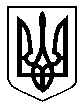 